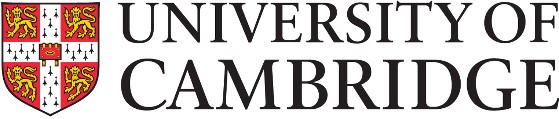 Faculty of Architecture and History of ArtVisiting Scholar / Researcher Application FormPlease complete the following:Full Name	Title      Email AddressHome addressDepartment:  Architecture   History of Art            Visiting Scholar      Visiting Researcher Nationality	Visa (if applicable)Start Date of Visit	End Date of Visit	DurationCambridge Sponsoring Academic	Who will pay the Visitor fee?Home Institution and AddressContact at Home Institution, and position	Email Address		Residential Address while in Cambridge (if already known)Brief Description of Intended Study or ResearchSignature		DatePlease Note:The Faculty Board will require a detailed description and schedule of your planned study/research in the Department, and where exactly you will primarily be carrying it out. The fee for a Visiting Scholar is £600 + VAT per term.  £2,000 per year.A Short Stay is up to 3 months and a Long Stay is over 3 months. EntitlementsShort Stay – you will receive help applying for Library access, access to the Library’s eResources, and an access key card for the Faculty building in Scroope Terrace.Long Stay – you will be permitted to request a University Card, and receive help applying for borrowing rights from the University Library; access to the Library’s eResources; admission to research seminars and lectures; an access key card for the Faculty building in Scroope Terrace and use of the University Centre.Please include with this form:Your academic CV A detailed research proposal (4 sides of A4 max.)Transcripts and certificate for the highest level of academic qualification obtainedA letter of support from your Cambridge sponsor which explains how he or she knows you and how you will be working together in CambridgeIf English is not your primary language, some form of evidence of your proficiency.Please return this form and the above documents to jcm85@cam.ac.uk v2 July 2023